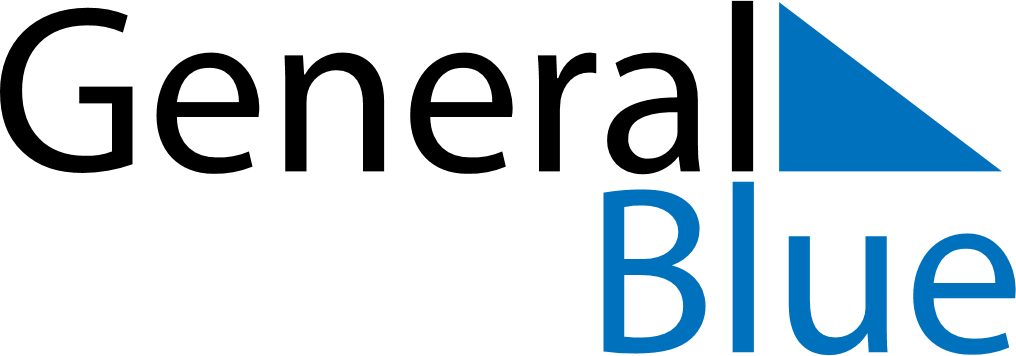 May 2024May 2024May 2024May 2024May 2024May 2024Preston, England, United KingdomPreston, England, United KingdomPreston, England, United KingdomPreston, England, United KingdomPreston, England, United KingdomPreston, England, United KingdomSunday Monday Tuesday Wednesday Thursday Friday Saturday 1 2 3 4 Sunrise: 5:34 AM Sunset: 8:41 PM Daylight: 15 hours and 6 minutes. Sunrise: 5:32 AM Sunset: 8:42 PM Daylight: 15 hours and 10 minutes. Sunrise: 5:30 AM Sunset: 8:44 PM Daylight: 15 hours and 13 minutes. Sunrise: 5:28 AM Sunset: 8:46 PM Daylight: 15 hours and 17 minutes. 5 6 7 8 9 10 11 Sunrise: 5:26 AM Sunset: 8:48 PM Daylight: 15 hours and 21 minutes. Sunrise: 5:24 AM Sunset: 8:50 PM Daylight: 15 hours and 25 minutes. Sunrise: 5:22 AM Sunset: 8:51 PM Daylight: 15 hours and 28 minutes. Sunrise: 5:21 AM Sunset: 8:53 PM Daylight: 15 hours and 32 minutes. Sunrise: 5:19 AM Sunset: 8:55 PM Daylight: 15 hours and 36 minutes. Sunrise: 5:17 AM Sunset: 8:57 PM Daylight: 15 hours and 39 minutes. Sunrise: 5:15 AM Sunset: 8:58 PM Daylight: 15 hours and 43 minutes. 12 13 14 15 16 17 18 Sunrise: 5:13 AM Sunset: 9:00 PM Daylight: 15 hours and 46 minutes. Sunrise: 5:12 AM Sunset: 9:02 PM Daylight: 15 hours and 50 minutes. Sunrise: 5:10 AM Sunset: 9:03 PM Daylight: 15 hours and 53 minutes. Sunrise: 5:08 AM Sunset: 9:05 PM Daylight: 15 hours and 56 minutes. Sunrise: 5:07 AM Sunset: 9:07 PM Daylight: 16 hours and 0 minutes. Sunrise: 5:05 AM Sunset: 9:08 PM Daylight: 16 hours and 3 minutes. Sunrise: 5:03 AM Sunset: 9:10 PM Daylight: 16 hours and 6 minutes. 19 20 21 22 23 24 25 Sunrise: 5:02 AM Sunset: 9:12 PM Daylight: 16 hours and 9 minutes. Sunrise: 5:01 AM Sunset: 9:13 PM Daylight: 16 hours and 12 minutes. Sunrise: 4:59 AM Sunset: 9:15 PM Daylight: 16 hours and 15 minutes. Sunrise: 4:58 AM Sunset: 9:16 PM Daylight: 16 hours and 18 minutes. Sunrise: 4:56 AM Sunset: 9:18 PM Daylight: 16 hours and 21 minutes. Sunrise: 4:55 AM Sunset: 9:19 PM Daylight: 16 hours and 24 minutes. Sunrise: 4:54 AM Sunset: 9:21 PM Daylight: 16 hours and 27 minutes. 26 27 28 29 30 31 Sunrise: 4:53 AM Sunset: 9:22 PM Daylight: 16 hours and 29 minutes. Sunrise: 4:51 AM Sunset: 9:24 PM Daylight: 16 hours and 32 minutes. Sunrise: 4:50 AM Sunset: 9:25 PM Daylight: 16 hours and 34 minutes. Sunrise: 4:49 AM Sunset: 9:26 PM Daylight: 16 hours and 37 minutes. Sunrise: 4:48 AM Sunset: 9:28 PM Daylight: 16 hours and 39 minutes. Sunrise: 4:47 AM Sunset: 9:29 PM Daylight: 16 hours and 41 minutes. 